Incoming 8th French Summer Work 2024Grammar Review:Explore 25 new nouns- find out their French translation and complete the following chartChoose 10 “ER”, 5 “IR” & 5 “RE” verbs from the REGULAR VERBS CHART – conjugate all 20 verbs using the French Subject Pronouns – see below chart to recreate. 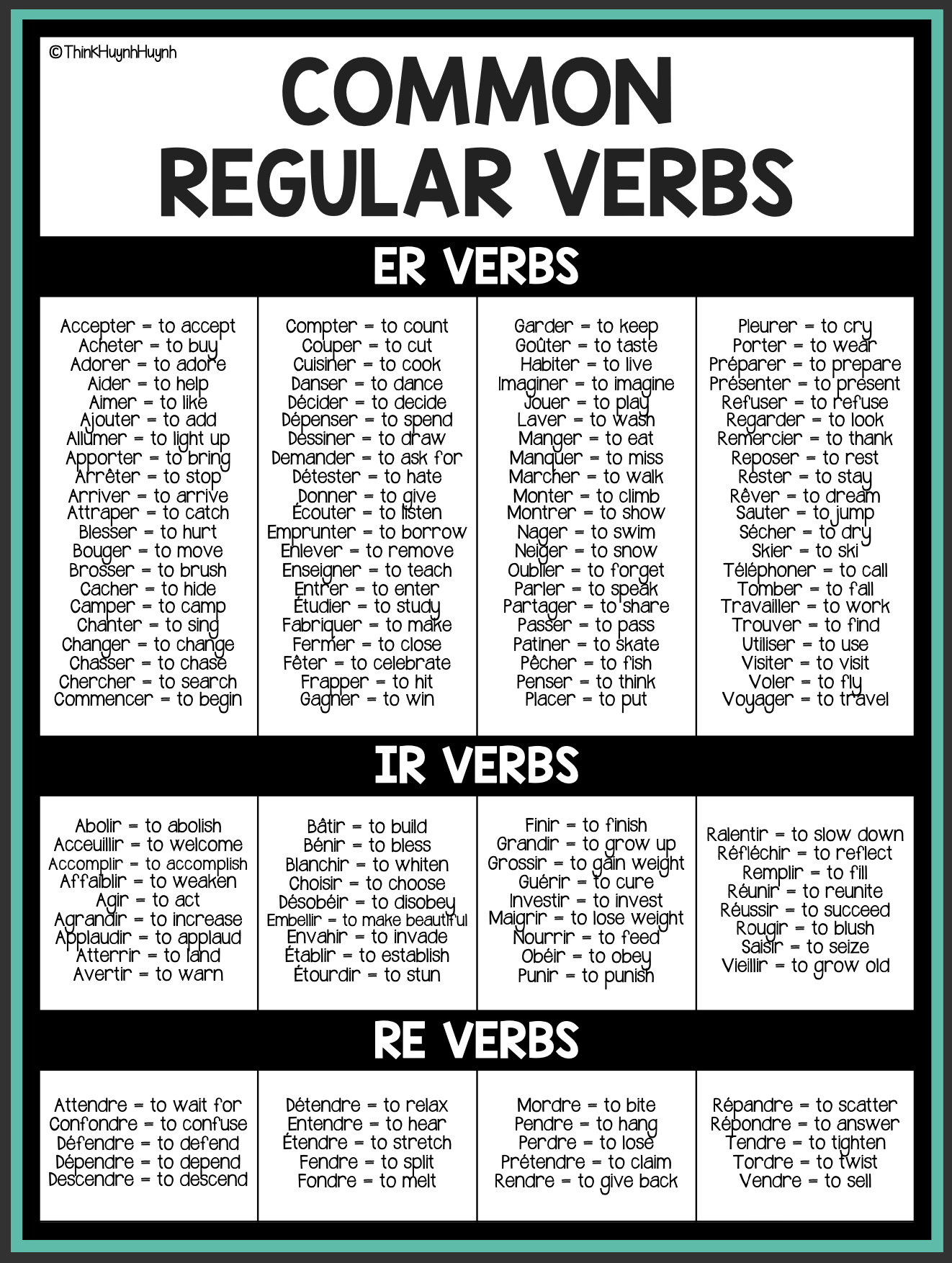 LISTNING:  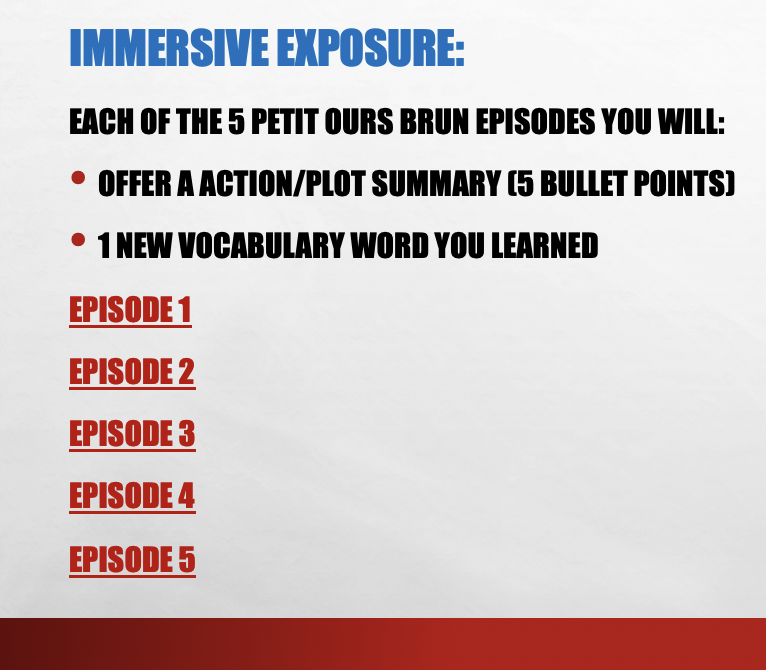 READING:   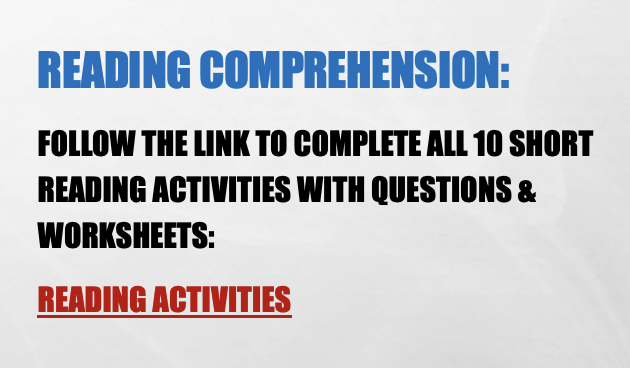 NEW NOUN (English & French translation)Definite article(Singular & Plural)Indefinite article (Singular & Plural)Possessive article (MY) (Singular & Plural)Possessive article (YOUR) (Singular & Plural)Possessive article (HIS/HERS) (Singular & Plural)Car   voiture (f) femininLA/LESUNE/DESMA/MESTA/TESSA/SESJENOUSTUVOUSIL/ELLEILS/ELLES